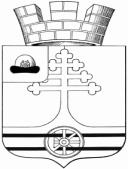 Совет депутатов муниципального образования - Тумское городское поселение Клепиковского муниципального района Рязанской областиРЕШЕНИЕот 25 марта 2022 года   	   		                                      №  5О внесении изменений и дополнений в Решение Совета депутатов муниципального образования – Тумское городское поселение  Клепиковского муниципального района от 24  февраля 2016 года №9 «Об утверждении реестра имущества, находящегося в собственности муниципального образования – Тумское городское поселение Клепиковского муниципального района ( с изменениями и дополнениями)».В соответствии с Федеральным законом от 06.10.2003 года №131-ФЗ «Об общих принципах организации местного  самоуправления в Российской Федерации»,  Уставом муниципального образования – Тумское городское поселение Клепиковского муниципального района,  на основании   выписок из Единого  государственного реестра недвижимости об  основных характеристиках и зарегистрированных правах на объекты недвижимости, Совет депутатов  муниципального образования – Тумское городское поселение  Клепиковского муниципального района Рязанской области РЕШИЛ:  1.В приложении к решению Совета депутатов муниципального образования – Тумское городское поселение  Клепиковского муниципального района  от 24 февраля 2016 года № 9 «Об утверждении реестра имущества, находящегося в собственности муниципального образования – Тумское городское поселение Клепиковского муниципального района»,  в реестр имущества муниципального образования – Тумское городское поселение Клепиковского муниципального района  Рязанской области внести следующие изменения:1 раздел «недвижимое имущество»  дополнить  пунктами: 854/н , 855/н, 856/н, 857/н, 858+н  следующего содержания: приложение 1.2. раздел «движимое имущество дополнить пунктами 842/д,843/д,844/д, 945/д, 846/д, 847/д, 848/д, 849д, 850/д, 851/д, 852/д, 853/д,854/д.855/д,856/д,857/д,858/д, 859/д.  860/д, 861/д,862/д, 863/д, 864/д следующего содержания: приложение № 2      3.. Настоящее решение вступает в силу со дня  подписания.    4. Контроль, за исполнением настоящего решения возложить на постоянную комиссию  по бюджету, налогам экономической политике (председатель Максюков М.Н.).Председатель Совета депутатов,Глава муниципального образования-Тумское городское поселениеКлепиковского муниципального района Рязанской области                                                                       В.В.Шатайкин                                                                                Приложение к решению Совета депутатовмуниципального образования – Тумское городское поселение Клепиковского муниципального района от    марта    2022 № ====  Приложение  № 2к решению Совета депутатовмуниципального образования – Тумское городское поселение от  марта 2022 №______№ п/п№ по реест-руНаименование имуществаАдрес нахождения имуществаГод приобретенияИндивидуализирующие характеристики имущества(кадастровый номер, протяженность, площадь)От кого поступилоОснование  1854/нКвартира 7Рязанская область, Клепиковский райн, р.п. Тума, пер. Советский д.112022Кадастровый №62:05:0020130:283Площадь 34,8Муниципальное образование- Клепиковский муниципальный район Решение Думы  Клепиковского муниципального района от 06.12.2021 № 90, Акт приема -передачи от 28.12.2021Выписка из ЕГРН собственность №  62:05:0020130:283-62/053/2022-2 18.01.20222855/нКвартира11Рязанская область, Клепиковский райн, р.п. Тума, пер. Советский д.112022Кадастровый №62:05:0020130:286Площадь 34,8Муниципальное образование- Клепиковский муниципальный районРешение Думы  Клепиковского муниципального района от 06.12.2021 № 90, Акт приема -передачи от 28.12.2021Выписка из ЕГРН собственность №  62:05:0020130:28333-62/053/2022-2 18.01.20223856/нКвартира18Рязанская область, Клепиковский райн, р.п. Тума, пер. Советский д.112022Кадастровый №62:05:0020130:293Площадь 35,4Муниципальное образование- Клепиковский муниципальный районРешение Думы  Клепиковского муниципального района от 06.12.2021 № 90, Акт приема -передачи от 28.12.2021Выписка из ЕГРН собственность №  62:05:0020130:283-62/053/2022-2 18.01.20224857/нКвартира22Рязанская область, Клепиковский райн, р.п. Тума, пер. Советский д.112022Кадастровый №62:05:0020130:297лощадь 35,1Муниципальное образование- Клепиковский муниципальный районРешение Думы  Клепиковского муниципального района от 06.12.2021 № 90, Акт приема -передачи от 28.12.2021Выписка из ЕГРН собственность №  62:05:0020130:283-62/053/2022-2 18.01.20225858Распределительный газопрововд для газоснабжения жилых домов  по ул. Беоезовая р.п. Тума,  Клепиковского района Рязанской областиРязанская область, Клепиковский район, р.п. Тума, ул. Березовая2022Кадастровый номер 62605:0000000:1560, протяженность 467 мРегистрация права собственности Собственность62:05:0000000:1560-62/053/2022-1 от 02.02.2022№ п/п№ по реест-руНаименование имуществаАдрес нахождения имуществаГод приобретенияИнвентарный номерСтои-мостьОт кого поступилоОснование  1842/дВидеокамера мультифор-матная  вариофокаль-ная 2 MnРязанская область, Клепкиовский район, р.п. Тума, ул. Ленина2021ТА0001002383800ООО»Технокомплекс»Универсальный передаточный документ от 26.02.2019№ 552843/дВидеокамера мультифор-матная  вариофокаль-ная 2 MnРязанская область, Клепкиовский район, р.п. Тума, ул. Ленина2021ТА0002002383800ООО»Технокомплекс»Универсальный передаточный документ от 26.02.2019№ 553844/дВидеокамера мультифор-матная  вариофокаль-ная 2 MnРязанская область, Клепкиовский район, р.п. Тума, ул. Ленина2021ТА0003002383800ООО»Технокомплекс»Универсальный передаточный документ от 26.02.2019№ 554845/лВидеокамера мультифор-матная  вариофокаль-ная 2 MnРязанская область, Клепкиовский район, р.п. Тума, ул. Ленина2021ТА0004002383800ООО»Технокомплекс»Универсальный передаточный документ от 26.02.2019№ 555846/дКомпактная камера Canon Pomer Shot SX430 IS BlaskРязанская область, Клепкиовский район, р.п. Тума, ул. Ленина2021`ТА 0000027019390 ООО «Торговый Альянс»Универсальный передаточный документ от 27.08.2021№ 9376847/дШкаф металличес-кийРязанская область, Клепкиовский район, р.п. Тума, ул. Ленина, д.1582021ТА 000002719 971,66Индивидуаль-ный предпринима-тель  Пронткина Ирина ВикторовнаТоварная накладная от 21.09.2021№ 20957848/дШкаф металличес-кийРязанская область, Клепкиовский район, р.п. Тума, ул. Ленина, д.1582021ТА 000102719 971,66Индивидуаль-ный предпринима-тель  Пронткина Ирина ВикторовнаТоварная накладная от 21.09.2021№ 20959849/дШкаф метаооичес-кийРязанская область, Клепкиовский район, р.п. Тума, ул. Ленина. Д.1582021ТА 000202719 971,66Индивидуаль-ный предпринима-тель  Пронткина Ирина ВикторовнаТоварная накладная от 21.09.2021№ 20959850/дШкаф металличес-кийРязанская область, Клепкиовский район, р.п. Тума, ул. Ленина, д.1582021ТА 000302719 971,66Индивидуаль-ный предпринима-тель  Пронткина Ирина ВикторовнаТоварная накладная от 21.09.2021№ 209510851/дНоутбук LenovoРязанская область, Клепкиовский район, р.п. Тума, ул. Ленина, д.1582021 ТА 0000027426 000ООО « Ай ТиВижн»Универсальный передаточный документ от 21.12.2021 № 9111852/дСканерРязанская область, Клепкиовский район, р.п. Тума, ул. Ленина, д.1592021ТА0000027211 406,01ООО « Ай ТиВижнУниверсальный передаточный документ от 21.12.2021 № 9012853/дСканерРязанская область, Клепкиовский район, р.п. Тума, ул. Ленина2021ТА0001027211 406,01ООО « Ай ТиВижнУниверсальный передаточный документ от 21.12.2021 № 9013854/дМногофункциональное устройство (МФУ)Рязанская область, Клепкиовский район, р.п. Тума, ул. Ленина, д.1682021ТА 0000027324 492,93ООО « Ай ТиВижнУниверсальный передаточный документ от 21.12.2021 № 9014855/дОборудование для оснащения мест временного хранения ТБОРязанская область, Клепкиовский район, р.п. Тума, 2021ТА 0000027512500Индивидуаль-ный предпринима-тель Андреев  Александр ВладимировичТоварная накладная  ль 16.12.2021№ 48615856/дОборудование для оснащения мест временного хранения ТБОРязанская область, Клепкиовский район, р.п. Тума, 2021ТА 0001027512500Индивидуаль-ный предпринима-тель Андреев  Александр ВладимировичТоварная накладная  ль 16.12.2021№ 48616857/дОборудование для оснащения мест временного хранения ТБОРязанская область, Клепкиовский район, р.п. Тума, 2021ТА 0002027512500Индивидуаль-ный предпринима-тель Андреев  Александр ВладимировичТоварная накладная  ль 16.12.2021№ 48617858/дОборудование для оснащения мест временного хранения ТБОРязанская область, Клепкиовский район, р.п. Тума2021ТА 0003027512500Индивидуаль-ный предпринима-тель Андреев  Александр ВладимировичТоварная накладная  ль 16.12.2021№ 48618859/дОборудование для оснащения мест временного хранения ТБОРязанская область, Клепкиовский район, р.п. Тума2021ТА 0004027512500Индивидуаль-ный предпринима-тель Андреев  Александр ВладимировичТоварная накладная  ль 16.12.2021№ 48619860/дОборудование для оснащения мест временного хранения ТБОРязанская область, Клепкиовский район, р.п. Тума, 2021ТА 0005027512500Индивидуаль-ный предпринима-тель Андреев  Александр ВладимировичТоварная накладная  ль 16.12.2021№ 48620861/дОборудование для оснащения мест временного хранения ТБОРязанская область, Клепкиовский район, р.п. Тума, 2021ТА 0006027512500Индивидуаль-ный предпринима-тель Андреев  Александр ВладимировичТоварная накладная  ль 16.12.2021№ 48621862/дОборудование для оснащения мест временного хранения ТБОРязанская область, Клепкиовский район, р.п. Тума, 2021ТА 0007027512500Индивидуаль-ный предпринима-тель Андреев  Александр ВладимировичТоварная накладная  ль 16.12.2021№ 48622863/дОборудование для оснащения мест временного хранения ТБОРязанская область, Клепкиовский район, р.п. Тума, ул. Ленина2021ТА 0008027512500Индивидуаль-ный предпринима-тель Андреев  Александр ВладимировичТоварная накладная  ль 16.12.2021№ 48623864/дТелефон Ritmix RT-570Рязанская область, Клепкиовский район, р.п. Тума, ул. Ленина, д.1582021ТА 000002851560Орлова Анна АнатольевнаТоварный чек  от 27.09.2021 б/н